No.GA5/875/2020						                            Dated,30.09.2020RANKLIST FOR THE POST OF  SYSTEM MANAGER ON CONTRACT BASIS                  Date of Interview                  : 25.09.2020Number of Vacancy : 1 (One)        Sd/-	                                                                                                                                RegistrarTo:-Notice BoardThe Programmer/Junior Programmer  (For publishing in website)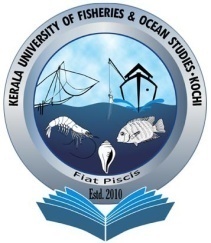 KERALA UNIVERSITY OF FISHERIES & OCEAN STUDIES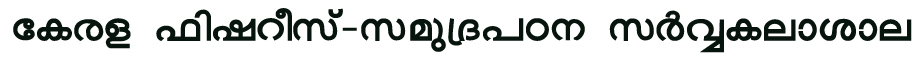 PANANGAD P.O., KOCHI 682 506, KERALA, INDIA0484- 2703782, 2700598; Fax: 91-484-2700337; e-mail:  utypanangad@kufos.ac.in website:  www.kufos.ac.in0484- 2703782, 2700598; Fax: 91-484-2700337; e-mail:  utypanangad@kufos.ac.in website:  www.kufos.ac.inSl No.Name of candidate	Rank1.Shiju CI2.Abitha AII3. Ullas A.KIII